The Writer’s Space – Online Fellowship 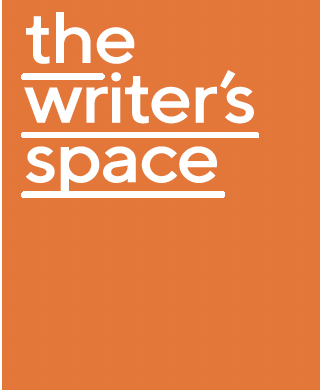 2022 PROGRAM SCHEDULE Welcome and meet and greet with Amy Sambrooke, Creative Director - Varuna, Vanessa Kirkpatrick, Senior Programs Officer,  Rebecca Goosen, Strategic Initiatives Officer Monday 5 September:  12 noon – 1 pm Access to Wet Ink and a selected ‘VARUNA ON DEMAND’ courseMonday 5 September – Friday 30 SeptemberWriters Conversations with Dr Carol Major – via Zoom* Book in two Writers Conversations during the month of September Daily writing sessions on ZoomMonday – Friday 11am – 12 noon  ‘Shut up and write’ sessionsGroup introductions and Publishing Q & A session with Julia Carlomagno from Monash University Publishing.Thursday 8 September 12 noon  –  1.30pm  Webinar and Q&A: NDIS and the Arts*   *Optional sessionThursday 15 September 12 – 1pm Facilitated Reading Session Friday 16 September 12 noon – 1pm Facilitated Reading Session Thursday 22 September 12 noon – 1pmFacilitated Reading SessionThursday 29 September 12 noon – 1pmFinal debrief session Friday 30 September 12 noon – 1pm Fellowship wrap-up and debrief via zoom with Amy Sambrooke, Creative Director – Varuna and Vanessa Kirkpatrick, Senior Programs Officer, Rebecca Goosen, Strategic Initiatives OfficerSocial catch up: Please note that in addition to these the core scheduled sessions listed, participants may organise to meet with each other on Zoom to further discuss their work, or join each other for group writing sessions.